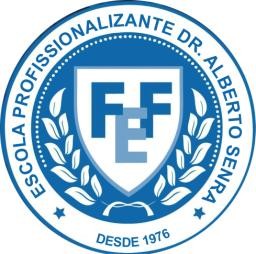 Prof º  Drº José Martins Pinto NetoCoordenador da Central de Estágios RG: 15.206.371-7 SSP/SPDatasHoráriosPrincipais Atividades DesenvolvidasCarga HoráriaDiáriaCarga Horária AcumuladaAssinatura do AlunoCarimbo e Assinatura do Responsável    /    / 	    /    / 	    /    / 	    /    / 	    /    / 	Profª Mayara Ferraz FigoCRTR – 38898-T – Técnico Radiologia Supervisor de EstágioProfª Renata C. Rodrigues Sabino RG. 20.270.407-5 – SSP/SPCoordenadora Cursos TécnicosProfº Carlos Antônio de Jesus Cabral RG: 9.484.067-2 SSP/SPDiretor Pedagógico do Curso Técnico